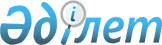 Об утверждении ставок туристского взноса для иностранцев на 2023 год по городу Аксу
					
			Утративший силу
			
			
		
					Решение Аксуского городского маслихата Павлодарской области от 12 апреля 2023 года № 19/3. Зарегистрировано Департаментом юстиции Павлодарской области 14 апреля 2023 года № 7321. Утратило силу решением Аксуского городского маслихата Павлодарской области от 18 октября 2023 года № 59/9
      Сноска. Утратило силу решением Аксуского городского маслихата Павлодарской области от 18.10.2023 № 59/9 (вводится в действие по истечении десяти календарных дней после дня его первого официального опубликования).
      В соответствии с пунктом 2-10 статьи 6 Закона Республики Казахстан "О местном государственном управлении и самоуправлении в Республике Казахстан", постановлением Правительства Республики Казахстан от 5 ноября 2021 года № 787 "Об утверждении Правил уплаты туристского взноса для иностранцев" Аксуский городской маслихат РЕШИЛ:
      1. Утвердить ставки туристского взноса для иностранцев в местах размещения туристов с 1 января по 31 декабря 2023 года включительно – 5 (пять) процентов от стоимости пребывания. 
      2. Настоящее решение вводится в действие по истечении десяти календарных дней после дня его первого официального опубликования и распространяется на правоотношения, возникшие с 1 января 2023 года.
					© 2012. РГП на ПХВ «Институт законодательства и правовой информации Республики Казахстан» Министерства юстиции Республики Казахстан
				
      Председатель Аксуского городского маслихата 

М. Омаргалиев
